ΦΥΛΛΟ ΕΡΓΑΣΙΑΣ 2:Αντέγραψε στο τετράδιο (ΚΕΑ) ή διάβασε προσεκτικά τους κανόνες ατομικής υγιεινής!Τι πρέπει να κάνω για να μην εξαπλωθεί η εποχική γρίπη; Τηρώ τους κανόνες ατομικής υγιεινής, όπως: Αποφεύγω να πιάνω με τα  χέρια μου τα μάτια, τη μύτη και το στόμα.Χρησιμοποιώ μόνο τα δικά μου μολύβια, στυλό, ή μαρκαδόρους (προσωπικά αντικείμενα) Όταν βήχω ή φτερνίζομαι, καλύπτω τη μύτη και το στόμα με το μανίκι στο ύψος του αγκώνα ή με χαρτομάντιλο.Πετώ αμέσως το χρησιμοποιημένο χαρτομάντιλο στα σκουπίδια. Απαγορεύεται τα παιδιά να πίνουν νερό απευθείας από τη βρύση με το στόμα.Πλένω πολύ συχνά τα χέρια με σαπούνι και νερό ή εναλλακτικά χρησιμοποιώ αντισηπτικό. Πηγή για την εικόνα από: e-children.blogspot.com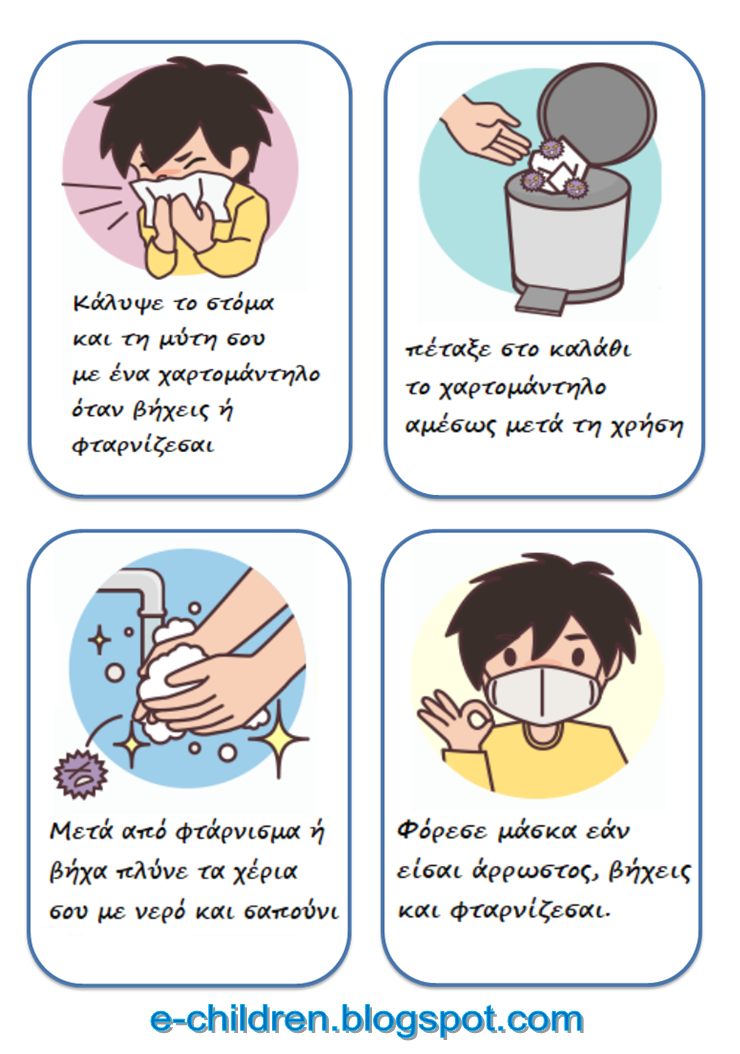 1) Παρατήρησε τις εικόνες και στη συνέχεια συμπλήρωσε τα κενά στις παρακάτω προτάσεις!Καλύπτω το στόμα μου και τη μύτη με………………………..………. Όταν β……………..………. ή φτερνίζομαι.Πετάω το χαρτομάντιλο αμέσως μετά τη χρήση στο κ…………………….….. .2) Παρατήρησε τις εικόνες και απάντησε τις ερωτήσεις!Α) Πότε φοράς μάσκα;………………………………………………………………………………………………………………………Β) Πότε πρέπει να πλύνω οπωσδήποτε τα χέρια μου;…………………………………………………………………………………………………………………………………………………………………….…  Πηγή για την εικόνα από: e-children.blogspot.com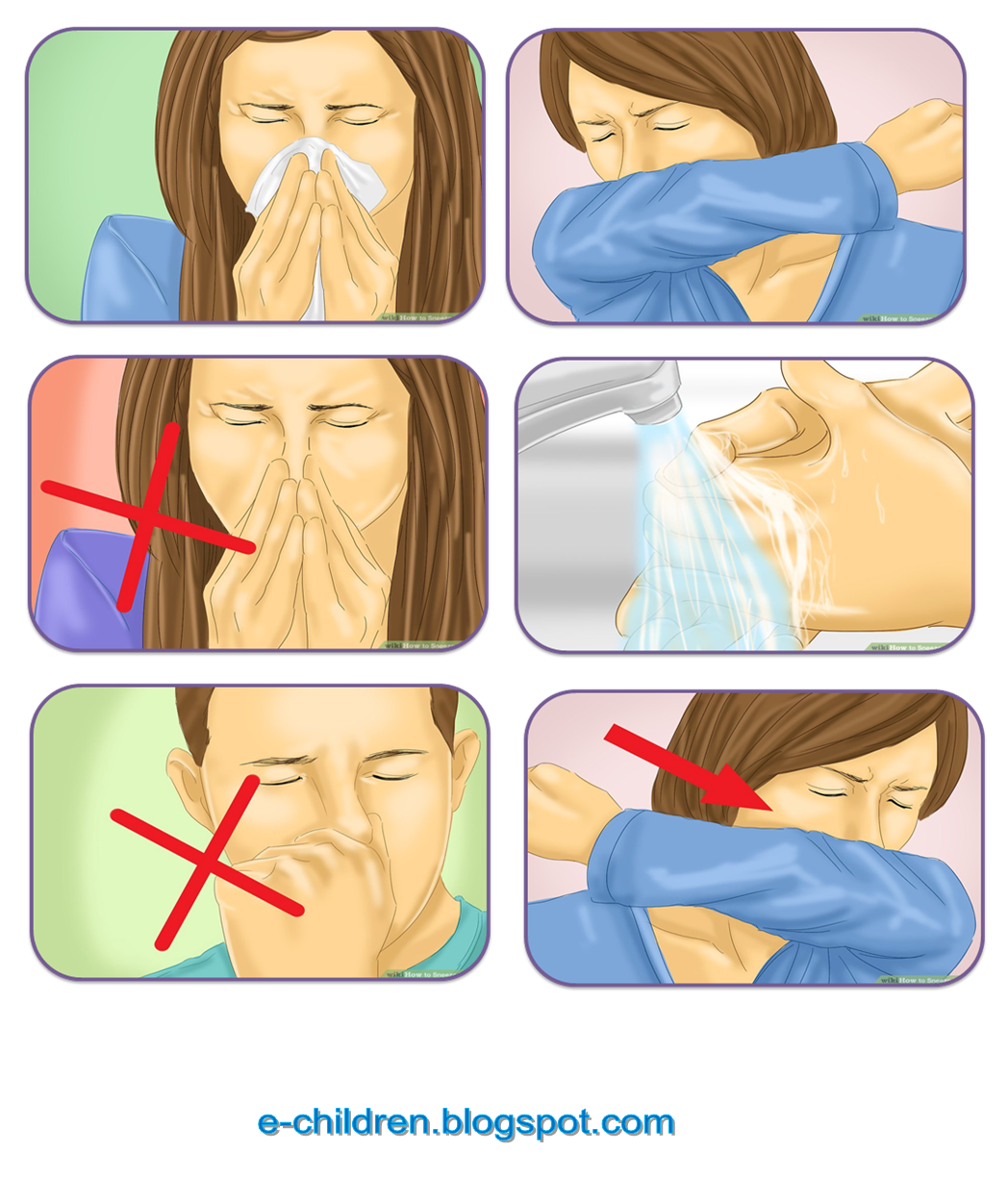 Παρατήρησε τις εικόνες και στη συνέχεια γράψε ποιους κανόνες ατομικής υγιεινής αναγνωρίζεις! ………………………………………………………………….……………………………………………………………………………….……………………………………………………………………………….……………………………………………………………………………….……………………………………………………………………………….……………………………………………………………………………….…………………………………………………………………………….……………………………………………………………………………….……………………………………………………………………………….……………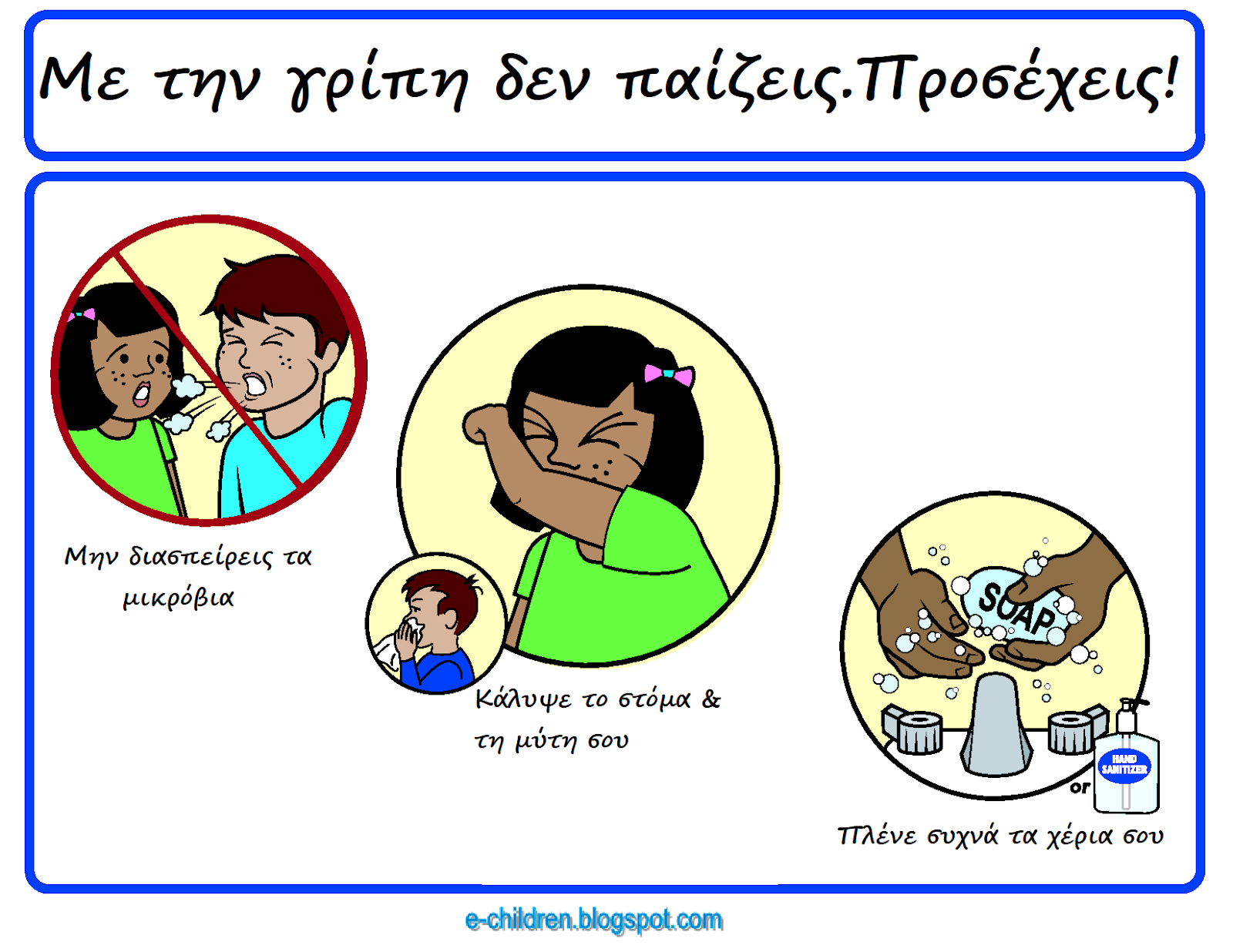 ΕΡΩΤΗΣΗ: τι παθαίνουν τα μικρόβια όταν πλένω τα χέρια μου με σαπούνι και νερό;Α) πεθαίνουν    ή    Β) πολλαπλασιάζονται(κύκλωσε τη σωστή απάντηση)Μπράβο!Έφτασες στο τέλος της εργασίας σου!